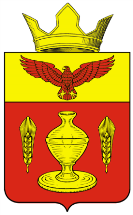 ВОЛГОГРАДСКАЯ ОБЛАСТЬПАЛЛАСОВСКИЙ МУНИЦИПАЛЬНЫЙ РАЙОН
 АДМИНИСТРАЦИЯ ГОНЧАРОВСКОГО  СЕЛЬСКОГО ПОСЕЛЕНИЯП О С Т А Н О В Л Е Н И Е «10» апреля  2014 год	                п. Золотари	                                   №26О внесении изменений и дополненийв Постановление № 2 от 24.01.2013г. «Об утверждении  порядка осуществлениябюджетных полномочий главным администраторомдоходов бюджета Гончаровского сельского поселения»           С целью приведения законодательства Гончаровского сельского поселения в соответствии с действующим законодательством, руководствуясь статьей 7 Федерального закона от 06 октября 2003 года № 131-ФЗ «Об общих принципах организации местного самоуправления в Российской Федерации», администрация Гончаровского сельского поселенияП О С Т А Н О В Л Я Е Т :               1.Внести изменения и дополнения в Постановление Администрации Гончаровского сельского поселения № 2 от 24.01.2013г. «Об утверждении  порядка осуществления бюджетных полномочий главным администратором доходов бюджета Гончаровского сельского поселения».                1.1 Преамбулу Постановления изложить в следующей редакции:        «В соответствии со статьями 160.1, 160.2-1 Бюджетного кодекса Российской Федерации, руководствуясь статьей 7 Федерального закона от 06.10.2003 года №131-ФЗ «Об общих принципах организации местного самоуправления в Российской Федерации», Администрация Гончаровского сельского поселения».                                               1.2 Пункт 2 Порядка дополнить подпунктом «д» следующего содержания:«д) осуществляет внутренний финансовый контроль, направленный на соблюдение внутренних стандартов и процедур составления и исполнения бюджета по доходам, составления бюджетной отчетности и ведения бюджетного учета этим главным администратором доходов бюджета и подведомственными администраторами доходов бюджета.»2. Контроль за исполнением настоящего Постановления, оставляю за собой. 3.Настоящее Постановление вступает в силу с момента официального опубликования (обнародования). Глава Гончаровского                                                                       К.У. Нуркатовсельского поселения	Рег. №26/2014          